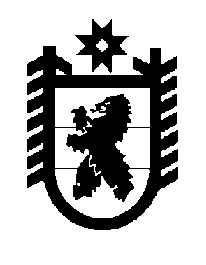 Российская Федерация Республика Карелия    ПРАВИТЕЛЬСТВО РЕСПУБЛИКИ КАРЕЛИЯПОСТАНОВЛЕНИЕот  6 сентября 2013 года № 276-Пг. Петрозаводск О финансовом обеспечении в 2013 году мероприятий Федеральной целевой программы развития образования на 2011-2015 годы	В целях реализации постановления Правительства Российской Федерации от 7 февраля 2011 года № 61 «О Федеральной целевой программе развития образования на 2011-2015 годы» Правительство Республики Карелия п о с т а н о в л я е т:1. Определить, что финансовое обеспечение проводимых в Республике Карелия мероприятий Федеральной целевой программы развития образования на 2011-2015 годы по направлению «Модернизация регионально-муниципальных систем дошкольного образования» в сумме 2220,0 тысяч рублей в 2013 году является расходным обязательством Республики Карелия.2.  Определить Министерство образования Республики Карелия органом, уполномоченным на взаимодействие с Министерством образования и науки Российской Федерации по вопросу предоставления субсидии бюджету Республики Карелия на финансовое обеспечение мероприятий Федеральной целевой программы развития образования на 2011-2015 годы по направлению «Модернизация регионально-муниципальных систем дошкольного образования».            Глава Республики  Карелия                                                            А.П. Худилайнен